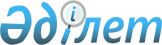 О внесении изменений и дополнений в постановление акимата от 25 ноября 2009 года № 1315 "Об организации оплачиваемых общественных работ в 2010 году"Постановление акимата города Рудного Костанайской области от 21 июня 2010 года № 639. Зарегистрированого Управлением юстиции города Рудного Костанайской области 7 июля 2010 года № 9-2-163

      На основании подпункта 5) статьи 7, пункта 5 статьи 20 Закона Республики Казахстан от 23 января 2001 года "О занятости населения", подпункта 13) пункта 1 статьи 31 Закона Республики Казахстан от 23 января 2001 года "О местном государственном управлении и самоуправлении в Республике Казахстан", пунктов 6, 7, 8, 11 Правил организации и финансирования общественных работ, утвержденных постановлением Правительства Республики Казахстан от 19 июня 2001 года № 836 "О мерах по реализации Закона Республики Казахстан от 23 января 2001 года "О занятости населения" акимат города Рудного ПОСТАНОВЛЯЕТ:



      1. Внести в постановление акимата "Об организации оплачиваемых общественных работ в 2010 году" от 25 ноября 2009 года № 1315 (номер в Реестре государственной регистрации нормативных правовых актов 9-2-148, опубликовано 25 декабря 2009 года в газете "Рудненский рабочий") следующие изменения и дополнения:



      дополнить пунктом 2-1 следующего содержания:

      "2-1. Определить, что расходы на оплату труда, уплату социального налога и социальных отчислений в Государственный фонд социального страхования в размере, установленном действующим законодательством Республики Казахстан, уплату комиссионных вознаграждений за услуги банков второго уровня по зачислению и выплате заработной платы, причитающейся участникам общественных работ, возмещать из средств местного бюджета.";



      в Перечне организаций, видов, объемов общественных работ, размеров оплаты труда безработных, работников, занятых в режиме неполного рабочего времени, участвующих в общественных работах, утвержденном вышеуказанным постановлением:

      в графе 4 строки, порядковый номер 8, цифры "1230" заменить цифрами "2470".



      2. Признать утратившим силу постановление акимата "Об инструкции о порядке и условиях финансирования общественных работ" от 26 декабря 2007 года № 1823 (номер в Реестре государственной регистрации нормативных правовых актов 9-2-97, опубликовано 15 февраля 2008 года в газете "Рудненский рабочий").



      3. Контроль за исполнением настоящего постановления возложить на заместителя акима города Рудного Ишмухамбетова А.А.



      4. Настоящее постановление вводится в действие по истечении десяти календарных дней после дня его первого официального опубликования.      Аким города Рудного                        Н. Денинг      СОГЛАСОВАНО      Администратор судов

      государственного учреждения

      "Администратор судов

      Костанайской области комитета

      по судебному администрированию

      при Верховном Суде Республики

      Казахстан"

      ________________ Е. Даржибаев      Начальник государственного

      учреждения "Управление Комитета

      уголовно-исполнительной системы

      по Костанайской области"

      ________________ Ж. Калмуратов      Начальник государственного

      учреждения "Налоговое управление

      по городу Рудному Налогового

      департамента по Костанайской

      области Налогового комитета

      Министерства финансов Республики

      Казахстан"

      __________________ О. Рабченюк      Начальник государственного

      учреждения "Управление

      внутренних дел города Рудного

      Департамента внутренних дел

      Костанайской области Министерства

      внутренних дел Республики Казахстан"

      ____________________ К. Сатубалдин      Заведующий филиалом государственного

      учреждения "Государственный архив

      Костанайской области" "Рудненский

      городской государственный архив"

      ____________________ К. Тлеуова      Исполняющий обязанности начальника

      государственного учреждения

      "Управление юстиции города Рудного

      Департамента юстиции Костанайской

      области Министерства юстиции

      Республики Казахстан"

      __________________ Р. Турлубеков      Начальник государственного

      учреждения "Отдел по делам обороны

      города Рудный Костанайской области"

      _____________________ Г. Шалтыков      Председатель потребительского

      кооператива собственников квартир

      "Качарец"

      ___________________ Д. Ережепов
					© 2012. РГП на ПХВ «Институт законодательства и правовой информации Республики Казахстан» Министерства юстиции Республики Казахстан
				